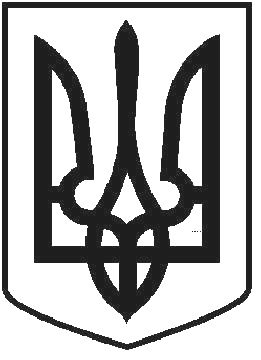 ЧОРТКІВСЬКА  МІСЬКА  РАДАТРИНАДЦЯТА СЕСІЯ  ВОСЬМОГО  СКЛИКАННЯРІШЕННЯ  23 квітня 2021 року                                                                                 м. Чортків                                                                                                № 379 Про внесення змін та доповнень до рішення міської ради від 27 листопада 2020 року № 21 «Про затвердження Плану діяльності Чортківської  міської ради з підготовки проєктів регуляторних актів на 2021 рік»З метою впорядкування діяльності виконавчих органів міської ради з підготовки регуляторних актів, що діють у сфері господарської діяльності, відповідно до статті 7 Закону України «Про засади державної регуляторної політики у сфері господарської діяльності» та статті 26 Закону України «Про місцеве самоврядування в Україні», міська радаВИРІШИЛА:1. Внести зміни в додаток до Плану діяльності Чортківської міської ради з підготовки проєктів регуляторних актів на 2021 рік,  доповнивши його п. 6  «Про затвердження Положення про порядок розміщення зовнішньої реклами на території Чортківської міської територіальної громади» та п.7 «Про затвердження Правил приймання стічних вод до системи централізованого водовідведення міста Чорткова».2. Оприлюднити внесені зміни до  Плану діяльності Чортківської міської ради з підготовки проєктів регуляторних актів на 2021 рік на офіційному сайті Чортківської міської ради.3. Постійній комісії з питань реалізації державної регуляторної політики забезпечити підготовку експертних висновків щодо регуляторного впливу проєктів регуляторних актів, які внесені на розгляд сесії міської ради про відповідність вимогам статей 4 та 8 Закону України «Про засади державної регуляторної політики у сфері господарської діяльності».4. Контроль за виконанням цього рішення покласти на постійну комісію міської ради з питань бюджету та економічного розвитку.Міський голова                                                               Володимир ШМАТЬКО